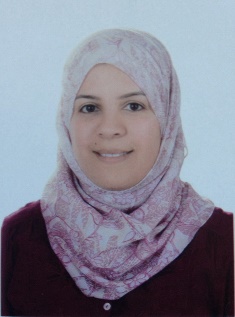 الاسم الثلاثي واللقب : سما محمد عبدالله الجبوريالاسم المستخدم لنشر البحوث حسب الكوكل سكولر:       Sama M. Al-Jubouri  						الايميل الرسمي: sama.al-jubouri@coeng.uobaghdad.edu.iqالدرجة العلمية: الدكتوراهالبحوث المنشورة:6- الاتجاهات البحثية: ظواهر أنتقال/ معالجة مياهالسنةالمجلةعنوان البحث ت2007Iraqi Journal of chemical engineering &Petroleum engineeringCatalytic Wet Air Oxidation of Phenol in a Trickle Bed Reactor12008Iraqi Journal of chemical engineering &Petroleum engineeringKinetic Study on Catalytic Wet Air Oxidation of Phenol in a Trickle Bed Reactor22009Journal of EngineeringTreatment of Industrial Waste  Water  Using Reverse  Osmosis  Technique32010Journal of EngineeringExperimental Study For Oxidation of Phenol by Fentons Reagent42010Desalination and water treatmentRemoval of Lead, Cadmium, and Mercury Ions Using Biosorption52010Iraqi Journal of chemical engineering &Petroleum engineeringRemoval of Lead, Cadmium, and Mercury Ions Using Biosorption62011Journal of EngineeringOily water treatment using ceramic membrane72015Journal of Materials Chemistry AA novel approach to fabricate zeolite membranes for pervaporation processes82016Journal of Hazardous MaterialsThe removal of caesium ions using supported clinoptilolite92016Journal of Hazardous MaterialsHierarchical porous structured zeolite composite for removal of ionic contaminants from waste streams and effective encapsulation of hazardous waste102017Chemical Engineering JournalHierarchically porous zeolite X composites for manganese ion-exchange and solidification: Equilibrium isotherms, kinetic and thermodynamicstudies112017Chimica Oggi-Chemistry TodayHierarchical porous structured zeolite composite for removal of ionic contaminants from waste streams122018Microporous & Mesoporous MaterialsUnderstanding the seeding mechanism of hierarchically porous zeolite/carbon composites132018International Journal of Engineering: Transaction BEsterification Reaction Kinetics Using Ion Exchange Resin Catalyst by Pseudo-Homogenous and Eley-Ridel Models142018Journal of Engineering Science and TechnologyRietveld Texture Refinement Analysis of 
Linde type A Zeolite from X-Ray Diffraction Data152019Industrial & Engineering Chemistry ResearchFabrication and Characterizations of Silica Nanoparticles Carbon Nanofiber Composite16